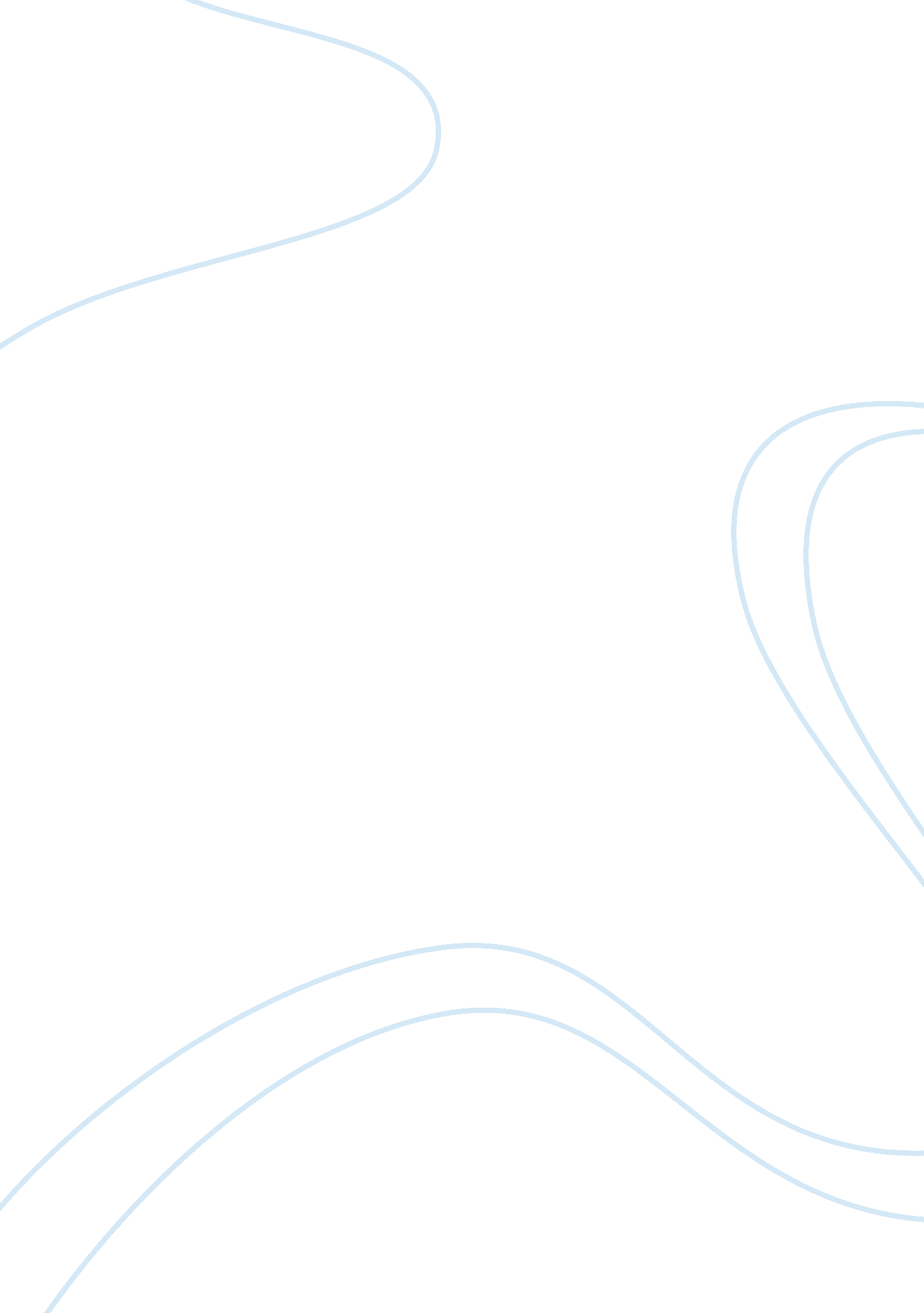 Power bi as the real way to deal with business insight and information examinatio...Business, Strategy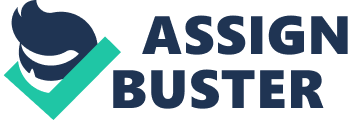 In this paper chosen one of the BI devices that were accounted for from Gartner report. The report depicted distinctive BI apparatuses of 20 organizations yet I have chosen one of the vital instruments among them which are Microsoft control BI work area variant offered by Microsoft. Power BI is extraordinary compared to other instruments in business knowledge, information examination, and representation can be effectively performed. Power BI is an electronic administration in which we can perform seeking, envision, change, dashboard with clients and offer report. In this paper, I will depict the principle focal points, utilization of the apparatus and the dataset tests are handled to get the outcomes. I will likewise characterize why this instrument is not quite the same as different devices in view of a portion of the elements. The entire history of the instrument is likewise portrayed with the accessibility and how to download this device utilizing the time for testing. The consequence of Power BI is additionally appeared and examination of the instrument with RStudio. Introduction to Power BI Power BI is Microsoft given logical device. Power BI is first planned by George Ron who works at Microsoft in 2010. Power BI is created by Amir Netz and Dhers who worked at Microsoft SQL server announcing administration group. It is first named as Crescent and its download is accessible to clients from 2011. It is renamed as Power BI for office 365 of every 2013 by Microsoft. Microsoft Power BI Desktop is accessible to client from 2015. Power BI is utilized for investigate, imagine information and offer their perspectives utilizing dashboards and reports. The end client can import the information utilizing diverse arrangements like content/CSV documents; exceed expectations sheet, database, web, and others. The information change is done in view of the client interests to decrease the mistake rate. By separating information we can utilize the information one which is utilized and can overlook unused information. Afterward, the dataset is prepared subsequent to sifting the report is produced for representation components of our alternative. The hued angle delineate used to demonstrate the components of perception. Brisk understanding element is utilized to fabricate the report consequently in light of the distinctive calculations. The report is refreshed naturally if there is any progressions made and can be seen in telephones and PCs. Power BI is most recent Microsoft self administration BI. It is likewise gives an answer for business clients to create basic leadership process utilizing information representation and investigation. It utilizes cloud information to compose and build arrangement fastly. The entire procedure is finished utilizing Microsoft endeavor cloud. Power BI has primarily three administration and highlights. Initial one is Excel based Self administration BI. Second one is Office 365 Power BI which is utilized offer reports, get to information ability, and online inquiries. Third one is Power BI IT foundation which is utilized to administrate the cloud information. The Power BI for Office 365 is utilized to enhance the report usage and constructs relationship among the association yet they ought to be enhanced for a couple of issues. It is a world’s biggest innovation organization and it is in the seventh place for add up to income it earned around 90 billion dollars. The organization which fabricates more segments likes equipment, programming, web, web based business, PC administrations, and others. Microsoft is celebrated these days yet it isn’t in the best 500 fortune organizations. Microsoft is additionally announced by Gartner states that it is extraordinary compared to other merchants for the apparatus. Microsoft has different apparatuses other than BI instrument which some of them are great. Advantage of Power BI Tool is helpful for Excel clients Report for perception abilities. Database availability Affordable Investment assets from Microsoft is more Easy to share utilizing dashboard Automatic report age Disadvantages of Power BI Cannot handle huge datasets Tool unpredictability which is hard to get it Data quality is poor Not easy to use device Comparison of Power BI with RStudio The RStudio is more ideal contrasted with Power BI device on the grounds that RStudio is straightforward and easy to understand however Power BI sets aside some opportunity to comprehend and requires more learning about Microsoft Excel. The RStudio is completely free and open source yet Power BI is payable. Conclusion In light of my experience Power BI is the real way to deal with business insight and information examination. The reports made naturally can be shared utilizing dashboard will others to lessen exertion and time. The confirmation of Gartner is certain that Power BI is an open door for information examination which is required. 